MATEMATIKA, 12.5.2020.MNOŽENJE BROJEM 9, OBRADAZADATCI ZA UČENIKE:U prezentaciji “Množenje brojem 9 “ objasnila sam množenje brojem 9. Prouči prezentaciju sa svojim roditeljima.Prepisivanje tablice množenja brajem 9 (iz prezentacije-zadnja dva slajda ili s ovog nastavnog listića).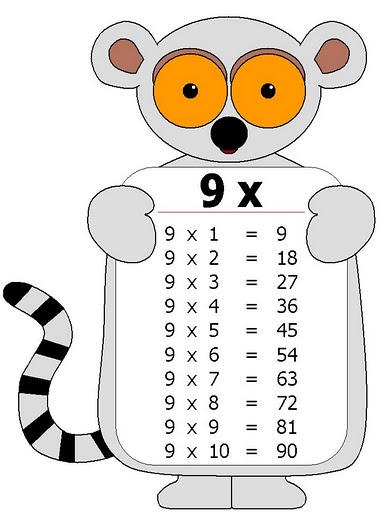 